Извещение от  16.04.2019о проведении электронного аукциона на право  заключения договора на размещение нестационарного торгового объекта на территории муниципального образования «Город Астрахань»Уполномоченный орган: управление торговли и поддержки предпринимательства администрации муниципального образования «Город Астрахань».Адрес: 414000, Астраханская область, г. Астрахань, ул. Чернышевского, 6.Контактный телефон: (8512) 24-49-11, (8512) 24-47-79.E-mail: 244977ast@30gorod.ru.Ответственное должностное лицо: Никольский А.Б. - начальник управления торговли и поддержки предпринимательства администрации муниципального образования «Город Астрахань».Электронный аукцион на право заключения договора на размещение нестационарного торгового объекта на территории муниципального образования «Город Астрахань» (далее – Аукцион) проводится в соответствии с постановлением администрации муниципального образования «Город Астрахань» от 21.03.2019 № 119 «Об утверждении положения о размещении нестационарных торговых объектов на территории муниципального образования «Город Астрахань», распоряжением администрации муниципального образования «Город Астрахань» от 15.04.2019 № 1024-р «О проведении электронного аукциона на право заключения договора на размещение нестационарных торговых объектов на  территории муниципального образования «Город Астрахань». Размещение нестационарных торговых объектов осуществляется в соответствии со схемой размещения нестационарных торговых объектов на территории муниципального образования «Город Астрахань», утвержденной постановлением администрации города Астрахани от 10.04.2015 №2090 «Об утверждении схемы размещения нестационарных торговых объектов на территории муниципального образования «Город Астрахань», в редакции постановления администрации  муниципального образования «Город Астрахань»  от 27.12.2018 №692. Предметом Аукциона является право на заключение договора на размещение нестационарного торгового объекта на территории муниципального образования «Город Астрахань».Прием заявок на участие в Аукционе осуществляется на электронной площадке: sale.zakazrf.ru.Дата начала приема заявок: с 10.00 часов по местному времени (с 09 часов по московскому времени) 17.04.2019 г.Дата окончания приема заявок: 18 часов по местному времени  (17 часов по московскому времени)  16.05.2019 г.Заявки принимаются ежедневно с 10.00  до 18.00 часов  по  местному времени (с 09.00  до 17.00 часов по московскому времени). Рассмотрение первых частей заявок на участие в электронном аукционе будет проводиться 21.05.2019 г. в 10.00 часов по местному времени. Проведение электронного аукциона на электронной площадке sale.zakazrf.ru будет проводиться 23.05.2019 г. с 10.00 часов по местному времени (09.00 часов по московскому времени).Рассмотрение вторых частей заявок на участие в электронном аукционе в течение 5 (пяти) рабочих дней со дня размещения на электронной площадке протокола проведения электронного аукциона.В Аукционе может принять участие любое юридическое лицо независимо от организационно-правовой формы, формы собственности, а также индивидуальные предприниматели, осуществляющие предпринимательскую деятельность на законных основаниях.Участник Аукциона не должен находиться в процессе ликвидации или признания неплатежеспособным (банкротом), его деятельность на момент подачи и рассмотрения заявки на участие в Аукционе не должна быть приостановлена.Документы, необходимые для участия в Аукционе, оформленные в соответствии с требованиями аукционной документации:1.	Первая часть заявки на участие в электронном аукционе;2.	Вторая часть заявки на участие в электронном аукционе;3.	Сканкопия выписки из Единого государственного реестра юридических лиц, полученной не ранее чем за шесть месяцев до даты размещения на официальном сайте информационного извещения о проведении электронного аукциона (для юридических лиц);4.	Сканкопия выписки из Единого государственного реестра индивидуальных предпринимателей, полученной не ранее чем за шесть месяцев до даты размещения на официальном сайте информационного извещения о проведении электронного аукциона (для индивидуальных предпринимателей);5.	Сканкопии переведенных на русский язык в соответствии с законодательством соответствующего государства документов о государственной регистрации юридического лица или физического лица в качестве индивидуального предпринимателя, полученные не ранее чем за шесть месяцев до даты размещения на официальном сайте информационного извещения о проведении электронного аукциона (для иностранных лиц);6.	Сканкопия документа, подтверждающего полномочия лица на осуществление действий от имени заявителя – юридического лица (копия решения о назначении или об избрании либо приказа о назначении физического лица на должность, в соответствии с которым такое физическое лицо обладает правом действовать от имени участника без доверенности (руководитель);7.	Сканкопия доверенности на осуществление действий от имени заявителя, заверенная печатью заявителя и подписанная руководителем заявителя (для юридических лиц) или уполномоченным этим руководителем лицом;8.	Сканкопия учредительных документов (для юридических лиц);9.	Сканкопия документа, удостоверяющего личность (для индивидуальных предпринимателей);10.	Сканкопия свидетельства о государственной регистрации (для юридических лиц и индивидуальных предпринимателей);11.	Сканкопия свидетельства о присвоении ИНН (для юридических лиц и индивидуальных предпринимателей);12.	Сканкопия заявления об отсутствии решения о ликвидации заявителя – юридического лица, об отсутствии решения арбитражного суда о признании заявителя – юридического лица, индивидуального предпринимателя банкротом и об открытии конкурсного производства, об отсутствии решений о приостановлении деятельности заявителя в порядке, предусмотренном Кодексом Российской Федерации об административных правонарушениях;13.	Опись документов.Заявки оформляются на русском языке в письменной форме, заявка и документы, приложенные к заявке, удостоверяются электронной подписью участника аукциона. Победителем Аукциона признается участник, который предложил наиболее высокую стоимость лота и заявка которого соответствует требованиям аукционной документации.Договор  на  размещение  НТО  заключается  не  позднее  чем через 20 (двадцать)  дней  от  даты  размещения на официальном сайте администрации муниципального  образования  «Город  Астрахань» протокола  рассмотрения вторых частей заявок в электронном аукционе.Стартовая   (минимальная)    цена    предмета  Аукциона   составляет:Исчисляется по следующей методике:НЦЛ = Скад*S* T* Кспец* Кмест , где:Скад – средний уровень кадастровой стоимости 1 кв. м земельного участка на территории г. Астрахани, утвержденный постановлением Правительства Астраханской области от 25.12.2013 №584-П, составляет 4628,51 руб.S - площадь места размещения, кв. м.;Т –  количество месяцев;Кспец = коэффициент, учитывающий специализацию нестационарного торгового объекта;Кмест = коэффициент, учитывающий место размещения НТО.Место размещения нестационарных торговых объектов (прилагаются выкопировки из плана города в формате М 1:500 с указанием адреса и номера лота):Срок размещения нестационарных торговых объектов:- в отношении лотов №1-11 (включительно)   с даты заключения договора на 7 (семь)  лет;- в отношении лотов № 12-24 (включительно) с даты заключения договора до 01.10.2019.Период функционирования и площадь места размещения: круглогодично ТРУСОВСКИЙ РАЙОНЛОТ № 1пр. Бумажников, 2 – павильон,  площадь  места  размещения  не  более -15              кв.м.,  реализация продовольственных товаров.ЛОТ № 2ул. Магистральная, 32 А  -  киоск,   площадь  места  размещения   не  более - 8              кв.м., реализация  яйца куриного,  мяса  птицы.ЛОТ № 3ул. Хибинская, 45, кор.6  -  павильон,  площадь  места  размещения  не  более - 10           кв.м., реализация  продовольственных товаров.ЛОТ № 4пл. Заводская, 41  -  киоск,  площадь  места  размещения  не  более -  10 кв.м.,   реализация продовольственных товаров.              СОВЕТСКИЙ РАЙОНЛОТ № 5пр. Воробьева, 14  -  павильон, площадь  места  размещения  не  более - 18 кв.м.,  реализация колбасных  изделий. ЛОТ № 6пр. Воробъева, 14  -  павильон,  площадь  места  размещения  не   более -18 кв.м.,  реализация мучных,   кондитерских  изделий. ЛОТ № 7ул. Звездная , 41  -  павильон,  площадь  места  размещения  не  более  -   20 кв.м., шиномонтажные  услуги.ЛОТ № 8ул. Звездная , 43, кор.1 -  павильон, площадь  места  размещения  не  более  -  20 кв.м. шиномонтажные  услуги.ЛОТ № 9ул. Наб. Приволжского  затона, 13, кор.2 -  автолавка, площадь  места  размещения  не  более  - 7 кв.м.,  автолавка.                 ЛЕНИНСКИЙ РАЙОНЛОТ № 10ул. Бабаевского, 39е  -  павильон, площадь  места  размещения  не  более – 20 кв.м., реализация  хлеба  и  хлебобулочных изделий.ЛОТ № 11ул. Бульварная, 10  -  павильон, площадь места размещения  не  более - 16 кв.м.,  реализация   продовольственных  товаров.Период функционирования и площадь места размещения: весна-осень               КИРОВСКИЙ РАЙОНЛОТ №  12ул. Адмиралтейская, 1, корп.2 -  квасной аппарат, площадь  места  размещения  не  более - 2  кв.м., реализация  кваса.ЛОТ №  13ул. Адмиралтейская, 7 «б» -  квасной  аппарат,  площадь  места  размещения  не  более  - 2 кв.м., реализация  кваса. ЛОТ №  14ул. Адмиралтейская, 13 -  квасной аппарат, площадь  места  размещения  не  более - 2 кв.м., реализация  кваса. ЛОТ № 15ул. Адмиралтейская, 23  -  квасной аппарат, площадь  места размещения    не  более -  2  кв.м., реализация  кваса.ЛОТ № 16ул. Адмиралтейская (остановка  общественного транспорта « пл. Октябрьская») -  квасной аппарат,  площадь  места  размещения  не  более -  2 кв.м., реализация кваса.ЛОТ № 17ул. Адмиралтейская, 8 «п» ( остановка « пл. Ленина»)  -  квасной аппарат, площадь  места  размещения  не  более -  2 кв.м.,  реализация кваса.ЛОТ № 18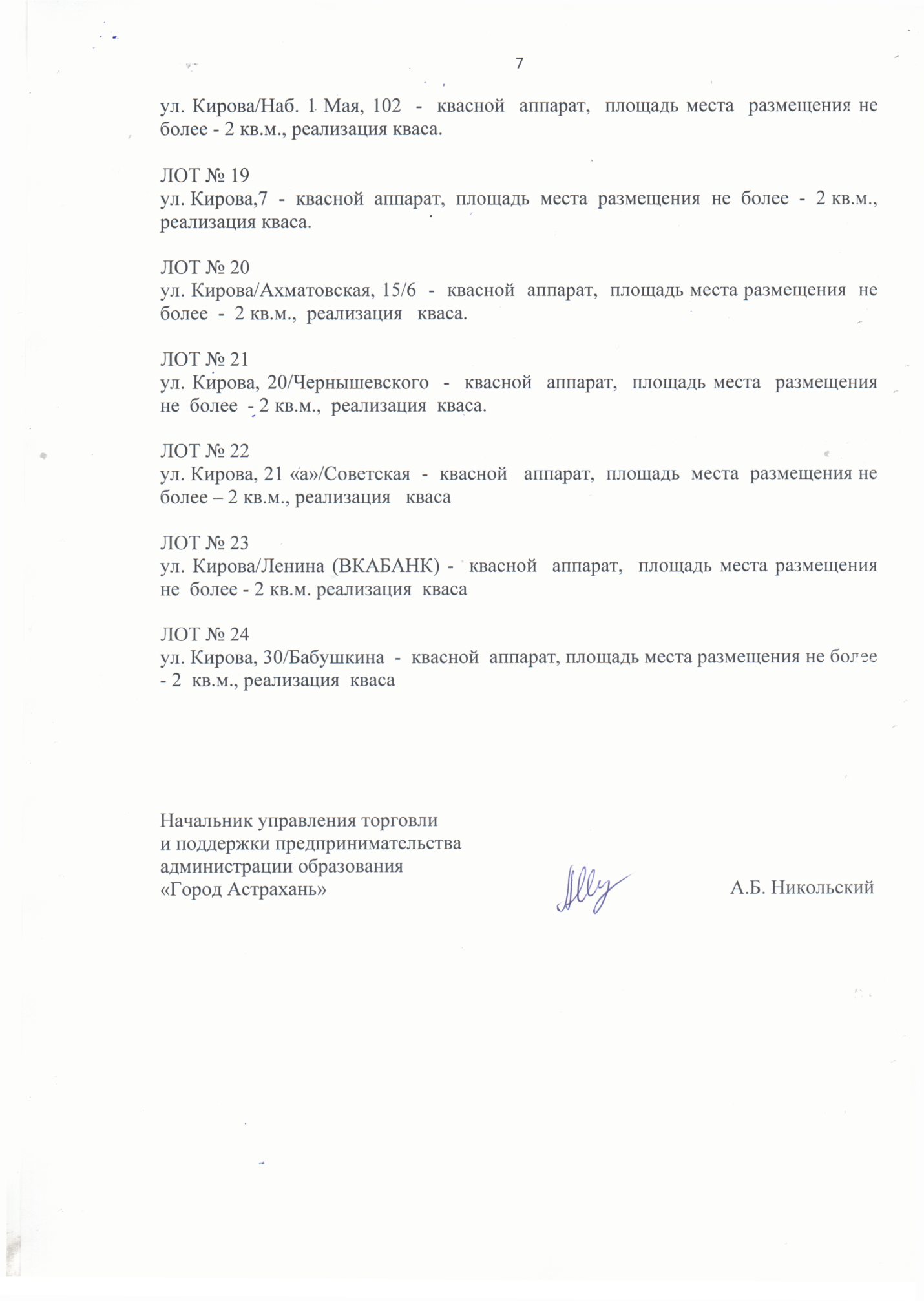 № лотаАдрес, месторасположениеПлощадь, кв.мПрофиль объекта по фактуСрок размещенияСтартовая(минимальная) цена лота, руб.Шаг электронного аукциона (5% от стартовой (минимальной) цены лота), руб.Сумма денежных средств, подлежащая перечислению блокировочный субсчет для подачи заявкиСумма денежных средств, подлежащая перечислению блокировочный субсчет для подачи заявки№ лотаАдрес, месторасположениеПлощадь, кв.мПрофиль объекта по фактуСрок размещенияСтартовая(минимальная) цена лота, руб.Шаг электронного аукциона (5% от стартовой (минимальной) цены лота), руб.в т.ч. обеспечение заявки (100% от стартовой (минимальной) цены лота), руб.в т.ч. плата за участие в электронном аукционе, руб.1234567891пр. Бумажников, 215реализация продовольственных товаров 7 лет99259,32за 1 год4962,9799259,3220002ул. Магистральная, 32А8реализация яйца куриного мяса птицы7 лет34400,57за 1 год172034400,5720003ул. Хибинская, 45, кор.610реализация продовольственных товаров7 лет66172,88за 1 год3308,6566172,8820004пл. Заводская, 4110реализация продовольственных товаров7 лет66172,88за 1 год3308,6566172,8820005пр. Воробьева, 1418реализация колбасных изделий7 лет170158,84за 1 год8507,95170158,8420006пр. Воробьева, 1418реализация мучных, кондитерских изделий7 лет170158,84за 1 год8507,95170158,8420007ул. Звездная, 4120шиномонтажные услуги7 лет193397,66за 1 год9669,89193397,6620008ул. Звездная, 43, кор.120шиномонтажные услуги7 лет193397,66за 1 год9669,89193397,6620009ул. Наб. Приволжского затона, 13, кор.27реализация напитков7 лет66172,88за 1 год3308,6566172,88200010ул. Бабаевского, 39е20реализация хлеба, хлебобулочных изделийо7 лет122859,17за 1 год6142,96122859,17200011ул. Бульварная, 1016реализация продовольственных товаров7 лет151252,30за 1 год7562,62151252,30200012ул. Адмиралтейская, 1, кор.22реализация кваса4 мес.5323,90за 4 месяца266,205323,90200013ул. Адмиралтейская, 7 «б»2реализация кваса4 мес.5323,90за 4 месяца266,205323,90200014ул. Адмиралтейская, 132реализация кваса4 мес.4095,30за 4 месяца204,774095,30200015ул. Адмиралтейская, 232реализация кваса4 мес.4095,30за 4 месяца204,774095,30200016ул. Адмиралтейская, (остановка общест. транспорта «пл. Октябрьская)2реализация кваса4  мес. 5323,90за 4 месяца266,205323,90200017ул. Адмиралтейская, 8 «п»   (остановка «пл. Ленина»)2реализация кваса4  мес.4095,30за 4 месяца204,774094095,30200018ул Кирова/Наб. 1 Мая, 1022реализация кваса4  мес.5323,90за 4 месяца266,205323,90200019ул. Кирова, 72реализация кваса4  мес.5323,90за 4 месяца266,205323,90200020ул. Кирова /Ахматовская, 15/62реализация кваса4  мес.5323,90за 4 месяца266,205323,90200021ул. Кирова, 20/Чернышевского2реализация кваса4  мес.5323,90за 4 месяца266,205323,90200022ул. Кирова, 21 «а/Советская2реализация кваса4  мес.5323,90за 4 месяца266,205323,90200023ул. Кирова/Ленина (ВКАБАНК)2реализация кваса4  мес.5323,90за 4 месяца266,205323,90200024ул. Кирова, 30/Бабушкина2реализация кваса4  мес.5323,90за 4 месяца266,205323,902000